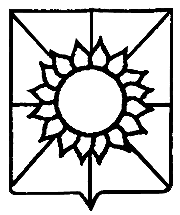 АДМИНИСТРАЦИЯ НОВОБЕРЕЗАНСКОГО СЕЛЬСКОГО ПОСЕЛЕНИЯ КОРЕНОВСКОГО РАЙОНА РАСПОРЯЖЕНИЕ         от 02.12.2015                                                                    		№ 113-рпоселок НовоберезанскийО создании комиссионной группы Новоберезанского сельского поселения Кореновского районаВ целях обеспечения контроля за выполнением работ по антитеррористической защищенности объектов водопроводно–канализационного хозяйства Муниципального унитарного предприятия Новоберезанского сельского поселения Кореновского района                       «Жилищно- коммунальное хозяйство:1. Образовать комиссионную группу для контроля за ходом устранения выявленных недостатков в сфере антитеррористической защищенности объектов водопроводно – канализационного хозяйства на территории Новоберезанского сельского поселения Кореновского района и утвердить ее состав (прилагается).4. Контроль за выполнением настоящего распоряжения возложить на заместителя главы Новоберезанского сельского поселения Кореновского района П.С. Тыртычного.5. Распоряжение вступает в силу со дня его подписания.ГлаваНовоберезанского сельского поселения Кореновского района                                                                           В.В. Шевченко							   ПРИЛОЖЕНИЕ  УТВЕРЖДЕН                                                                       распоряжением администрации                                                                      Новоберезанского сельского поселения                                                                           Кореновского района          от ___________ № _____СОСТАВ комиссионной группы Новоберезанского сельского поселения Кореновского районаЗаместитель главыНовоберезанского сельского поселенияКореновского района                                                                        П.С.Тыртычный                     2ЛИСТ СОГЛАСОВАНИЯпроекта распоряжения администрацииНовоберезанского сельского поселения Кореновского районаот _____________ № _______«О создании комиссионной группы Новоберезанского сельского поселения Кореновского района»Проект подготовлен и внесен:Заместитель главыНовоберезанского сельского поселенияКореновского района                                                                         П.С.ТыртычныйПроект согласован:Ведущий специалист общего отделаадминистрации Новоберезанского сельского поселения Кореновского района                                                        И.А. ВозняковаНачальник общего отделаадминистрации Новоберезанского сельского Кореновского района                                                                                В.Ю. ЗленкоТыртычныйПетр СергеевичТыртычныйПетр Сергеевич- заместитель главы Новоберезанского сельского поселения Кореновского района, председатель оперативной группы;Булан Сергей Иванович- ведущий специалист общего отдела администрации Новоберезанского сельского поселения Кореновского района, секретарь оперативной группы;- ведущий специалист общего отдела администрации Новоберезанского сельского поселения Кореновского района, секретарь оперативной группы;БойкоТатьяна Вениаминовна- директор муниципального казенного учреждения «Новоберезанское хозяйственное объединение», член оперативной группы (по согласованию);- директор муниципального казенного учреждения «Новоберезанское хозяйственное объединение», член оперативной группы (по согласованию);КобзарьВладимир Алексеевич- атаман Новоберезанского хуторского казачьего общества, член оперативной группы                               (по согласованию);- атаман Новоберезанского хуторского казачьего общества, член оперативной группы                               (по согласованию);МизинНиколай Александрович- участковый уполномоченный полиции отдела министерства внутренних дел по Кореновскому району, член оперативной группы                                        (по согласованию).- участковый уполномоченный полиции отдела министерства внутренних дел по Кореновскому району, член оперативной группы                                        (по согласованию).